О направлении информацииВ соответствии с распоряжением Правительства Российской Федерации от 17 апреля 2019 года № 768-р «Об утверждении стандарта развития конкуренции в субъектах Российской Федерации» в настоящее время проводится ежегодный опрос общественного мнения о состоянии и развитии конкурентной среды на региональных и муниципальных рынках товаров и услуг. Мониторинг будет проводиться с 1 по 30 ноября 2019 года.                           Он позволит выявить ключевые факторы, ограничивающие здоровую конкуренцию на рынках края, создать более комфортные условия для развития бизнеса.Прошу Вас оказать содействие в прохождении социологического опроса жителями, предприятиями и организациями, расположенными на территории поселения, сотрудниками администрации. Формы для проведения опроса размещены на сайте министерства экономики Краснодарского края, в разделе «Опросы» для физических лиц https://economy.krasnodar.ru/oprosy/anketa1.php, для юридических лиц https://economy.krasnodar.ru/oprosy/anketa2.php.Также прошу разместить информацию о проведении опроса на официальном сайте администрации и в социальных сетях.Глава Пшехского сельского поселенияБелореченского района                                                                  А.О.Сороколатов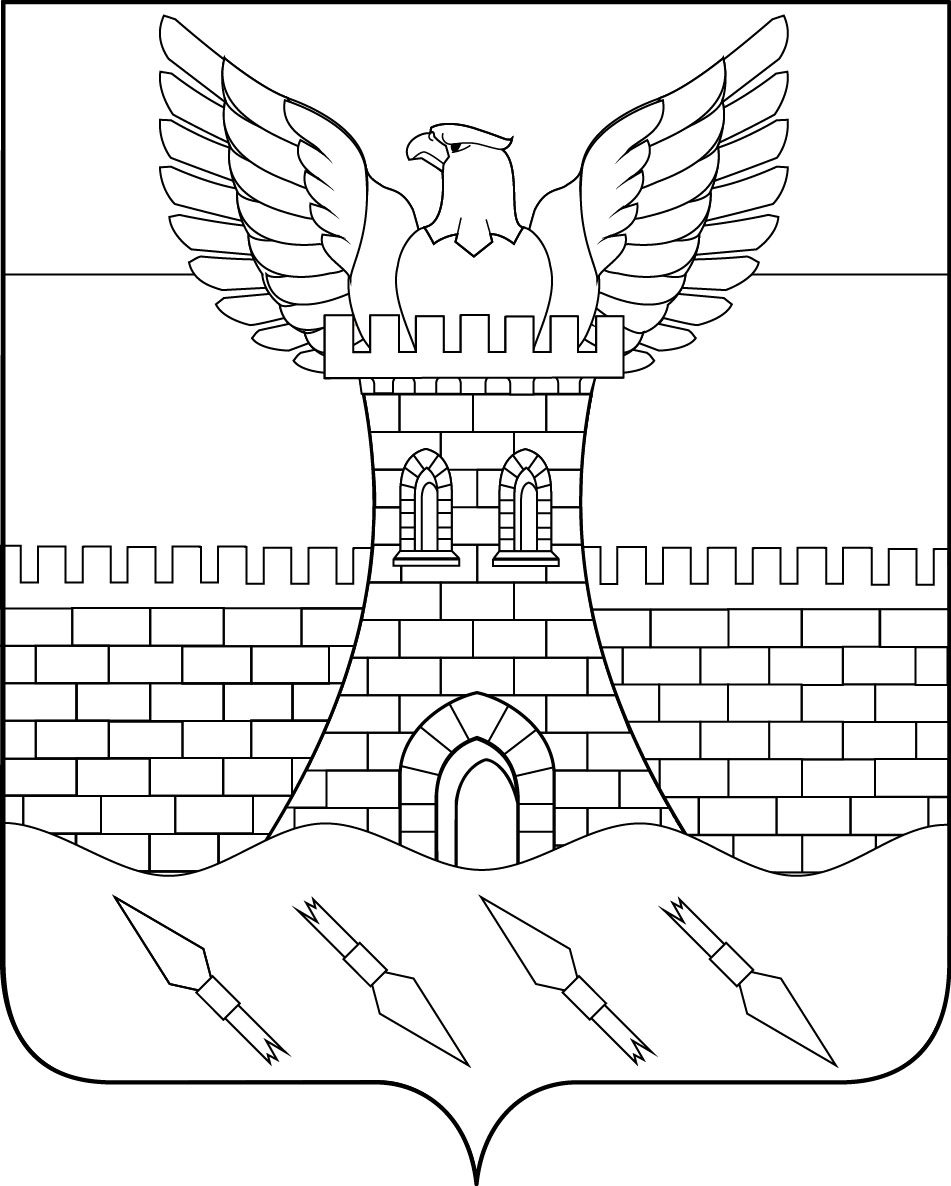 АДМИНИСТРАЦИЯПШЕХСКОГО СЕЛЬСКОГО ПОСЕЛЕНИЯБЕЛОРЕЧЕНСКОГО РАЙОНАТабачная ул., д.1, ст.ПшехскаяКраснодарский край, 352604 тел.(886155)6-72-22______________  № __________На № ____________   от __________